Breakfast Club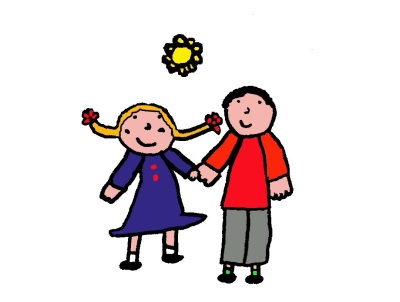 Booking formChild’s name ……………………………………………………………………………Sessions required (please tick)Start date: …………………………………………Terms and Conditions of UseThe Breakfast Club fee is £3.00 per child per day.We will invoice you each month via text. Fees are payable monthly in advance.Fees must be paid no later than the first Monday of each month.Your child may lose their place in Breakfast Club if payment is not promptly received.We reserve the right to charge an additional administration fee if your cheque is not accepted by the bank.You must pay for any sessions booked even if your child does not attend due to illness or for any other reason.Any additional sessions booked must be paid for at the time of booking.You must give one month’s notice if you no longer require a place in the Breakfast Club.We will give you at least one month’s notice of changes to fees or cancellation of the service.We may terminate this agreement without notice at any time if your child does not comply with the School’s Behaviour Policy.I would like to request a place in St Andrew’s Breakfast Club for my child and agree to the Terms and Conditions as outlined above.Child’s name ………………………………………… Class …………………………….Signed: ………………………………………… (parent/carer) Date: ……………….MondayTuesdayWednesdayThursdayFriday